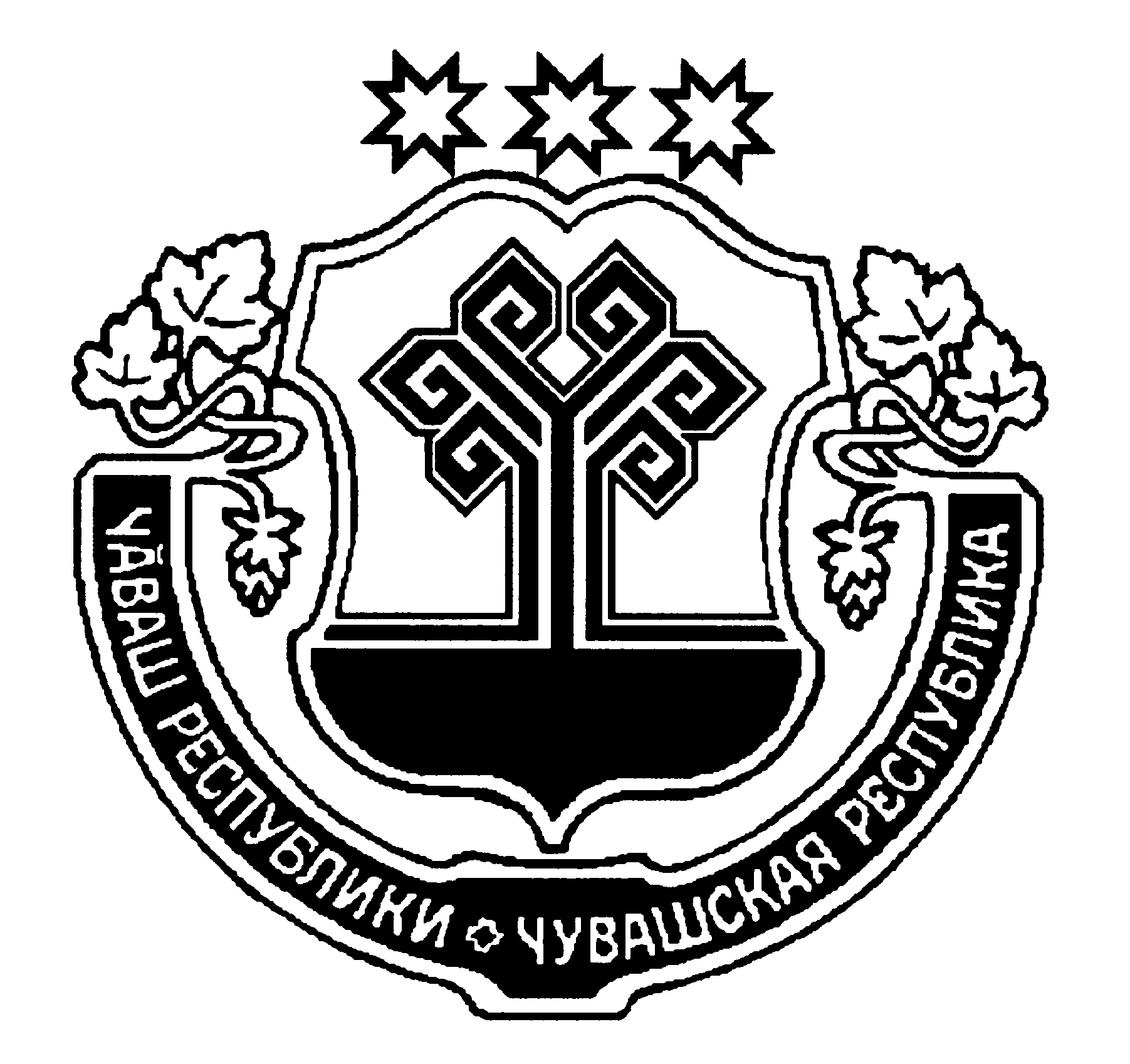 О сложении исполнения обязанностей главы администрации Цивильского городского поселения Цивильского района Чувашской РеспубликиРуководствуясь Федеральным законом от 06.10.2003 № 131-ФЗ «Об общих принципах организации местного самоуправления в Российской Федерации», статьей 40 Устава Цивильского городского поселения Цивильского района Чувашской Республики, Собрание депутатов Цивильского городского поселения Цивильского района Чувашской РеспубликиРЕШИЛО: Сложить исполнение обязанностей главы администрации Цивильского городского поселения с главного специалиста-эксперта администрации Цивильского городского поселения Романовой Луизы Львовны 18 августа 2020 года.Председатель Собрания депутатов  Цивильского городскогопоселения Цивильского района                                                                           В.П. Николаев                                               ЧАВАШ РЕСПУБЛИКИÇĚРПУ   РАЙОНЧУВАШСКАЯ РЕСПУБЛИКАЦИВИЛЬСКИЙ РАЙОНÇĚРПУ ХУЛИ  ПОСЕЛЕНИЙĚНДЕПУТАТСЕН ПУХАВĚЙЫШАНУ2020 Ç ҫурла 18–мӗшӗ 08/1 №Çӗрпу хулиСОБРАНИЕ ДЕПУТАТОВЦИВИЛЬСКОГО  ГОРОДСКОГО ПОСЕЛЕНИЯРЕШЕНИЕ18 августа 2020 г. № 08/1город Цивильск